项目经理信用证变更物业公司不变办理流程登录余姚市物业监管平台，浏览器中输入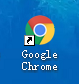 网址： http://36.26.66.49:8082/index.html，输入用户名密码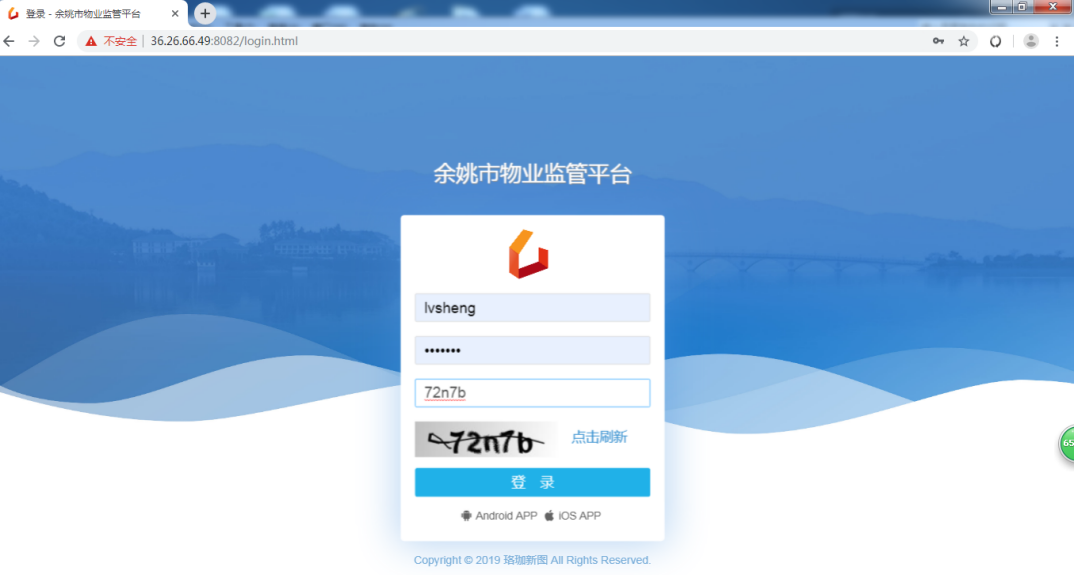 2. 点击“网上办事”模块下的“项目经理信用证办理”，看完办事须知以后点击我已阅读，开始办理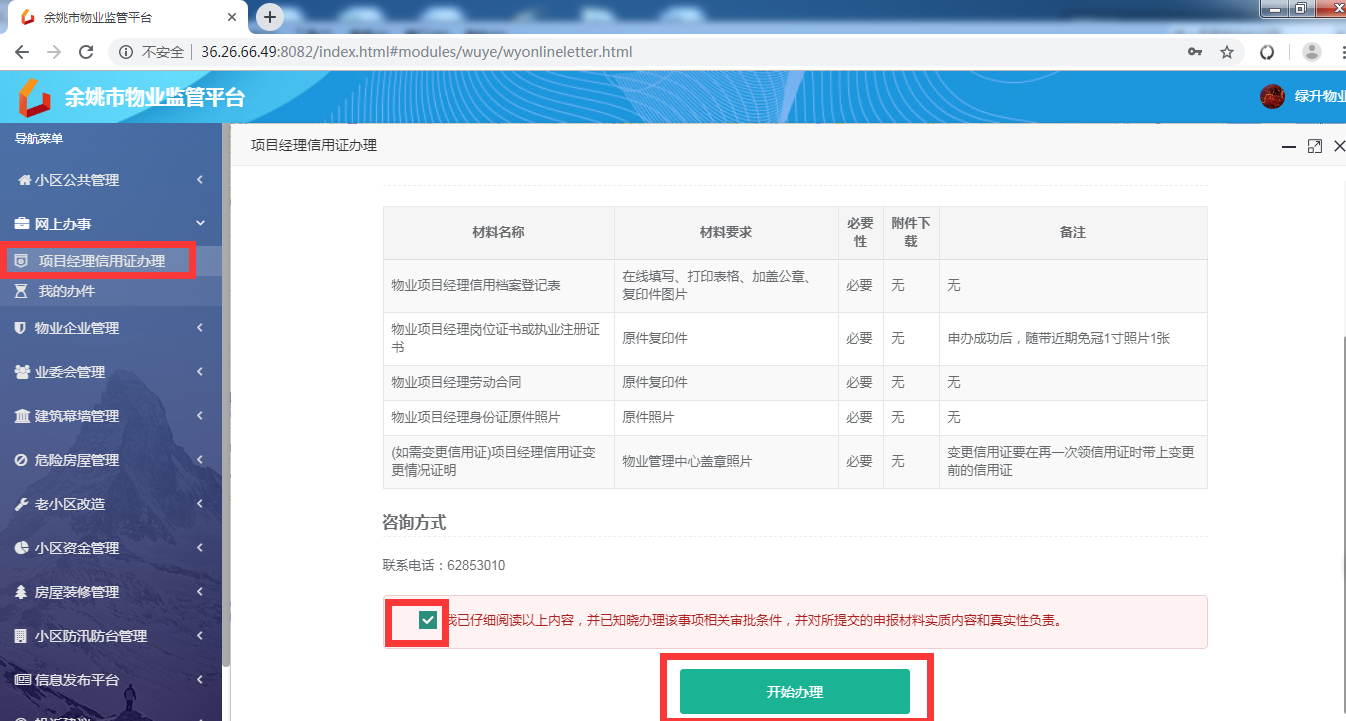 填写数据.公司名字请填全（按物业企业管理中的已有数据）(2)注意申报人姓名，身份证，联系人电话请和信用档案登记表的姓名，身份证，联系人电话一致信用档案登记表填写，完成以后需要打印并返回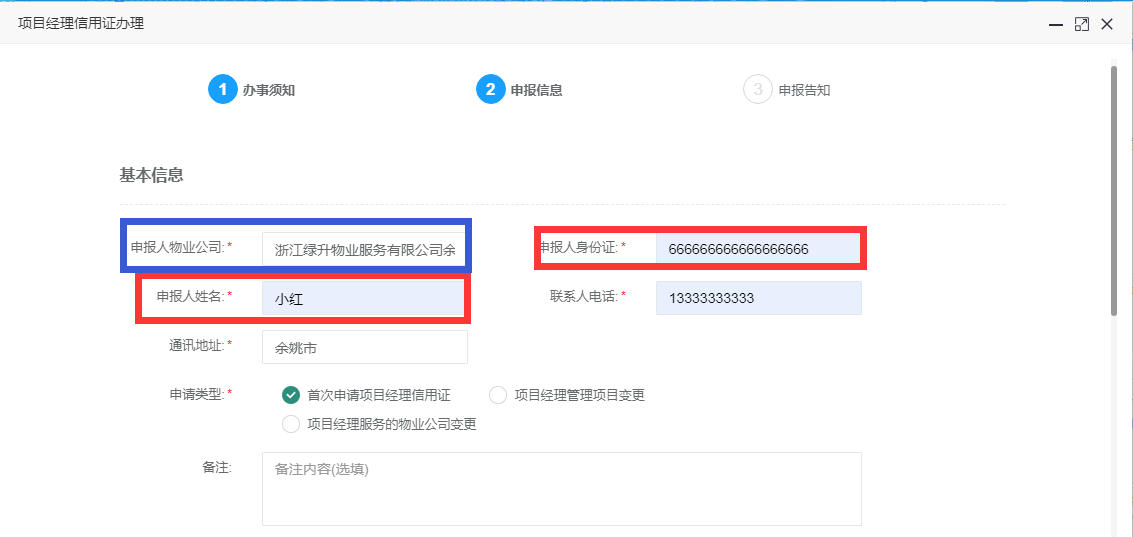 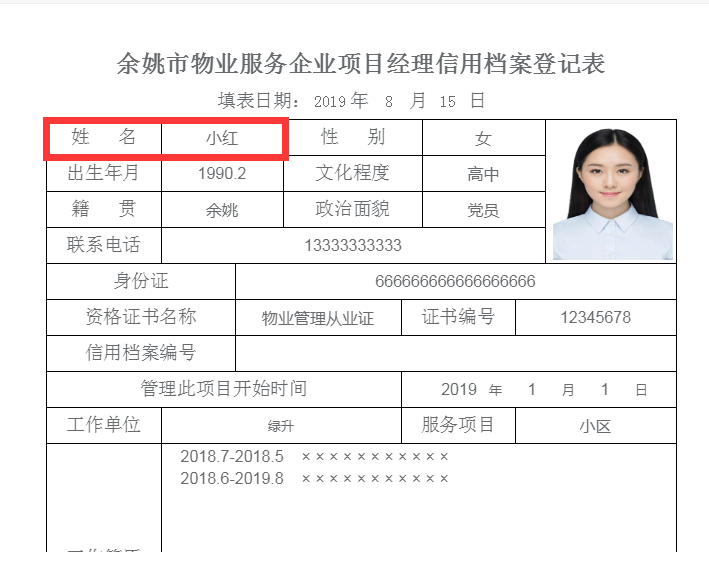 图一4．把打印的信用档案登记加盖公章，拍照，并上传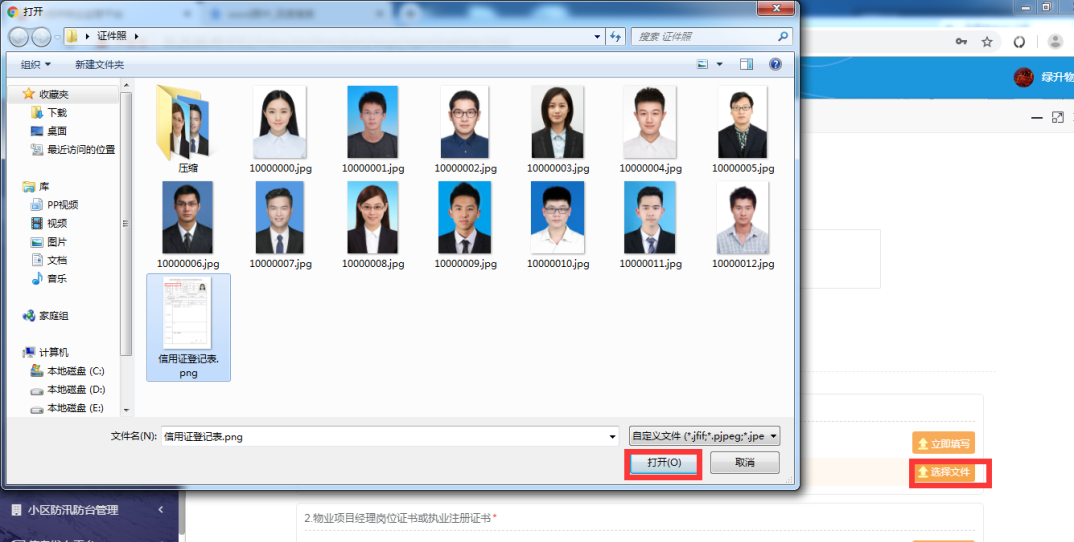 5.上传项目经理岗位证书，要是选错了点击选择文件，重新来一次，之前选择的图片就会都不见。6.上传劳动合同，选择的时候长按ctrl 选择多张图片。7．上传身份证（注意正反面都要）8.提交以后，可以在“我的办件”中看到你申请了办件，等协会审核以后，你会看到审核是否通过，不通过会有理由。通过以后点击打印表格，打印。然后盖公司的章,及原来的信用证带来协会办公室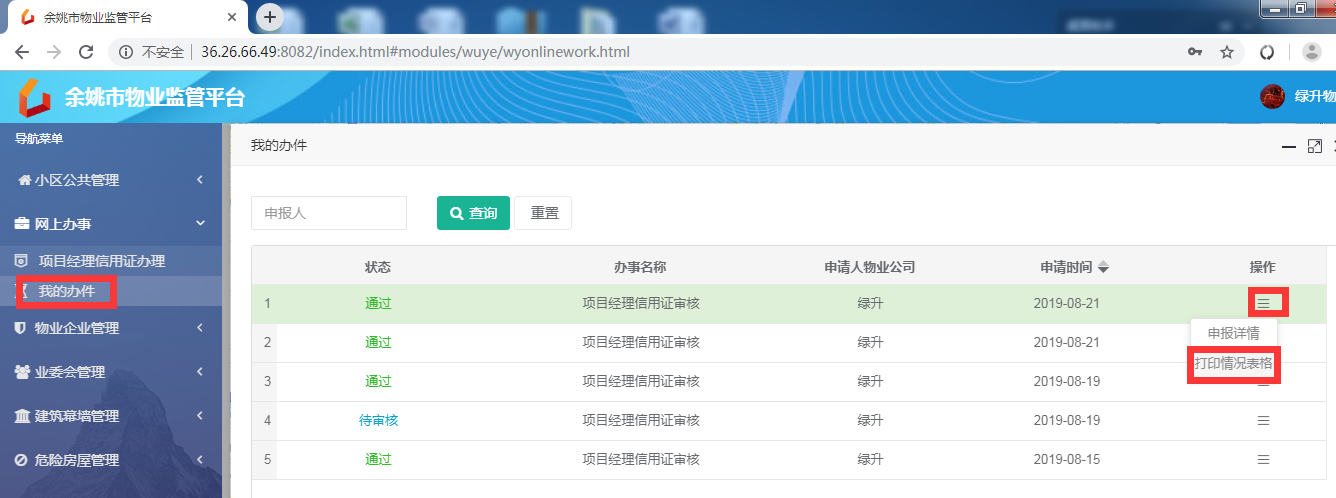 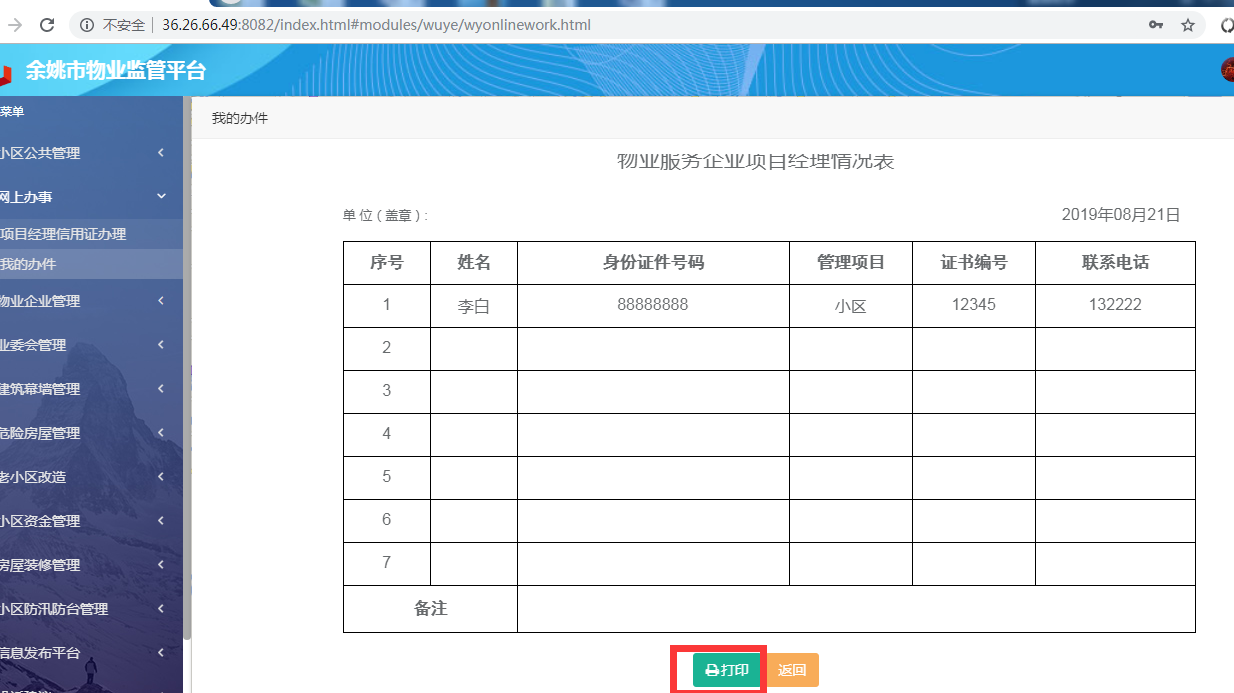 